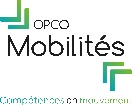 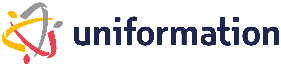 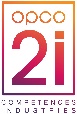 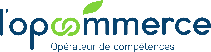 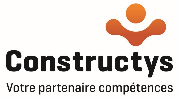 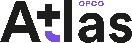 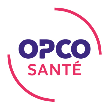 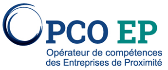 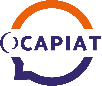 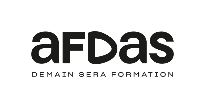 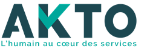 COMMUNIQUE DE PRESSE INTER-OPCOMercredi 17 juin 2020Les OPCO se mobilisent.FNE- Formation : former plutôt que licencier. En quelques jours après sollicitation de l’Etat et sur décision de leurs instances paritaires les 11 OPCO ont déployé leurs équipes de façon concertée et coordonnée dans le cadre d’un dialogue permanent avec les services de l’Etat.Chaque OPCO a ainsi contractualisé avec les DIRECCTE et est en charge pour les entreprises relevant de son périmètre des actions de conseil, de l’instruction des demandes et de la prise en charge des formations. A ce titre les conseillers des OPCO ont largement promu ce dispositif auprès des entreprises et organismes de formation. Ils ont recensé les formations et faciliter un déploiement rapide en distanciel/e-learning.En concertation avec les DIRECCTE les phases d’instruction des demandes ont été raccourcies et les formalités allégées pour répondre aux sollicitations nombreuses, rapidement, face à l’urgence.Les résultats témoignent de cette réactivité collective et au 15 juin plus de 12.000 entreprises ont été concernées, 70.000 salariés bénéficiaires et 52 M€ engagés.L’action des OPCO dans le déploiement du FNE Formation s’inscrit parfaitement dans la mission de proximité et de service qui est la leur. Elle se poursuit au bénéfice des entreprises et de leurs salariés et s’inscrit dans une volonté commune de proposer des dispositifs adaptés aux attentes de leurs adhérents dans une logique de simplification administrative accélérée.Contact presse principal du communiqué :Valérie Sort – Directrice Générale AKTOvalerie.sort@akto.frAude Léger – Directrice communication et marketing AKTO06 69 12 95 25 - 01 44 71 99 30 - aude.leger@akto.frContacts presse autres OPCO :AFDASCécile Denis06 45 79 68 20 01 44 78 39 01 c.denis@afdas.comATLASFrédérique Barilliet06 13 17 67 61fbarilliet@opco-atlas.frConstructysAudrey BIZET06 24 88 06 69 audrey.bizet@kalaapa.com L’OpcommercePhilippe ANDREANI 06 69 05 77 16 pandreani@lopcommerce.comOpco 2IGuillaume Mangeas06 35 33 24 8801 58 64 18 86  g.mangeas@opco2i.frOcapiatLaurence Jamet06 74 64 79 4001 40 19 40 81laurence.jamet@ocapiat.frOPCO EPAstrid Chenard06 34 23 34 80astrid.chenard@opcoep.frOpco MobilitésFlorence Rey 06 08 61 47 48 01 74 74 05 98 florence.rey@opcomobilites.frOpco SantéHélène Le Courtois 06 63 25 50 6901 49 68 10 75helene.le-courtois@opco-sante.frUniformationFlorence Bailleul06 13 66 38 39fbailleul@uniformation.fr